Муниципальное бюджетное учреждение дополнительного образования«Детская школа искусств «Гармония» п. ГайныУтверждаю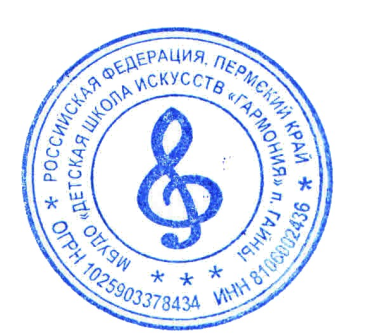 МБУДО «ДШИ «Гармония» п.Гайны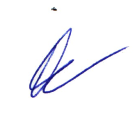 _________  Д.Г.Олехова«24» августа 2022гДополнительная общеобразовательная общеразвивающая краткосрочная программа «Творческая гостиная»Направленность: художественнаяСрок реализации – 1 месяцВозраст обучающихся: 7 – 15  летп.ГайныПОЯСНИТЕЛЬНАЯ ЗАПИСКАПрограмма составлена на основании основных законодательных и нормативных актов  Российской Федерации:Федеральный Закон «Об образовании в Российской Федерации» от 29.12.2012 №273-ФЗКонцепция развития дополнительного образования детей (утверждена распоряжением Правительства РФ от 04.09.2014 №1726-р)Санитарно-эпидемиологические требования к устройству, содержанию и организации режима работы образовательных организаций дополнительного образования детей (утверждено постановлением Главного санитарного врача РФ от 04.07.2014 №41)Методические рекомендации по проектированию дополнительных общеразвивающих программ (Приложение к письму департамента государственной политики в сфере воспитания детей и молодёжи Министерства образования и науки РФ от 18.11.2015 №09-3242)          Программа направлена на создание условий для познания обучающимися приемов работы в различных материалах, техниках, на выявление и развитие потенциальных творческих способностей каждого ребенкаПрограмма составлена в соответствии с возрастными возможностями и учетом уровня развития детей Основное внимание уделяется практическим занятиям.Календарный учебный графикобщее количество часов по данной программе -3 часапо данной программе обучаются несколько групп-учащиеся МБОУ «Гайнская СОШ», МБОУ «Харинская ООШ», МБОУ «Сергеевская СОШ», МБОУ «Лесокамская ООШ», МБОУ «Онылская ООШ», МБОУ «Усть-Черновская СОШ».Количество групп зависит от количества поданных заявок от школ учебный год начинается с 15 сентября, завершается 31 мая набор осуществляется в течении всего учебного годаДанная программа реализуется на группах детей из разных образовательных учреждений. Преподаватели по соглашению с оброазовательными учреждениями Гайнского округа выезжают в школы и проводят занятия сразу с несколькими группами(в зависимости от наполняемости классов в школах) .По истечению срока обучения преподаватели по данной программе обучают детей уже в другой школе.Таким образом по данной программе в течении года будут обучены не менее 200 детейЗанятия проводятся, как на базе Центра развития ДШИ «Гармония», так и с выездом в школы округа.Цель и задачи Целью программы  является художественно-эстетическое развитие личности ребенка через занятия разнообразными видами творчестваЗадачи:создать условия для формирования художественно-творческой активности учащихся;научить  работать в различных техниках и материалах;воспитывать трудолюбие, аккуратность, усидчивость, ответственность, целеустремлённость, инициативность, уважение к мастерству;развивать образное и пространственное мышление, фантазию, творческую активность, а также моторику рук, последовательность действий, творческие способности ребенка.Методы обучения Для достижения поставленной цели и реализации задач используются следующие методы обучения:- словесный (объяснение, беседа, рассказ);- наглядный (показ, наблюдение, демонстрация приемов работы);- практический;- эмоциональный (подбор ассоциаций, образов, художественные впечатления).Учебно-тематический планЗанятия спланированы так,что каждый ребенок в течении одного занятия сможет создать готовый продукт!Содержание Изготовление открытки в технике «Аппликация»Знакомство с объёмной аппликацией ( техника работы ), примеры работ.Создание детьми открытки на свободную тему (или на тему ближайшего календарного праздника) Оборудование: цветная бумага, клей (канцелярский, пва или клей карандаш), ножницы, лист основа (картон, лист белой или цветной бумаги).Самостоятельная работа: изучение литературы по теме.Техника «Айрис Фолдинг».Знакомство с данным видом техники: история техники, материалы и инструменты, техника выполнения. Создание аппликации с помощью техники «Айрис Фолдинг» на свободную тему. Оборудование: Листы картона и плотной бумаги для фона картин, тонкая цветная бумага разных цветов, айрис-шаблон (схема) на основе треугольника, ножницы ( должны быть достаточно острые, нужны для нарезания полосок цветной бумаги ), канцелярский нож ( нужен для вырезания рисунка по контуру на картоне ), клей ПВА или клеящий карандаш ( используется для приклеивания полосок цветной бумаги ), линейка и карандаш ( необходимы для разметки рисунка на картоне и полосок из цветной бумаги ).Самостоятельная работа: изучение литературы по теме. Ниткография. Создание композиции. Знакомство с ниткографией. Фотогалерея образцов. Последовательность выполнения работы. Подготовка материалов. Эскиз карандашом на основе будущего рисунка. Основные приёмы ниткографии. Оборудование: основа — любая шероховатая поверхность белого или иного цвета: плотная бумага, картон, бархатная бумага; шерстяная, акриловая или хлопчатобумажная нить; клей ПВА; кисточки для клея, салфетки, клеёнки, ножницы; тонкие деревянные палочки или зубочистки — для того чтобы нить ложилась ровнее; для дополнения композиции можно предложить ребятам карандаши, фломастеры, акварель.Самостоятельная работа: изучение  литературы по теме. ФОРМЫ И МЕТОДЫ КОНТРОЛЯТекущий контроль знаний учащихся осуществляется педагогом практически на всех занятиях. Итоговая работа демонстрирует умения реализовать свои замыслы, творческий подход в выборе решения, умение работать с подготовительным материалом, эскизами, литературой.Итоговая работа может быть выполнена в любой технике.Итоговая аттестация проводится в форме просмотра – выставки.Требования к уровню подготовки обучающихсяЗнание  разных техник работ с бумагой, ниткамиЗнание различных приемов при работе с различным материалом. Умение соблюдать правила поведения на занятии, правила ТБ. Умение составлять композиции из разных материалов.Умение умело сочетать различные материалы для реализации творческого замысла. Потребность в самообразовании и дальнейшем развитии умений и навыков в области декоративно-прикладного искусства. Методическое обеспечение- методы обучения: словесный, наглядный, практический, объяснительно – иллюстративный, репродуктивный, частично-поисковый, игровой, дискуссионный.- методы воспитания: поощрение, мотивация.- формы организации образовательного процесса: групповая- формы организации учебного занятия: беседа, выставка, конкурс, наблюдение, практическое занятие, презентация, творческая мастерская- педагогические технологии: технология индивидуального обучения, технологи группового обучения, технология коллективной творческой деятельности, технология педагогической мастерской.- дидактические материалы: раздаточные материалы, инструкционные, технологические карты, задания, упражнения, образцы готовых изделий.   Планируемый результат К концу обучения дети должны:- Работать с различными материалами и в разных техниках;- Ознокомиться с техниками конструирования и моделирования из различных материалов;- Уметь грамотно вести работу с точки зрения композиции декоративно-прикладного искусства;- Осуществлять итоговый и пошаговый контроль своей творческой деятельности;- Вносить необходимые коррективы в действие после его завершения на основе оценки;- Самостоятельно и адекватно оценивать правильность своего выполнения действия;- Моделировать новые формы, различные ситуации, путем трансформации создавать новые образы средствами декоративно – прикладного творчества;- Уметь применять полученные знания на практике.Список методической и учебной литературыБелякова О.В. Лучшие поделки из бумаги./ Ярославль: Академия развития, 2009.- 160с., ил.- (Умелые руки).Быстрицкая А. И. «Бумажная филигрань»/ М.: Айрис-пресс, 2011.- 128 с.: ил.+ цв. вклейка 16 с. – (Внимание: дети!).Грушина Л.В. Живые игрушки. Учебно – методическое пособие. ООО «Карапуз-Дидактика», 2006г.Грушина Л.В., Лыкова И.А. Азбука творчества. Учебно – методическое пособие. ООО «Карапуз-Дидактика», 2006г.Зайцева А. А. «Искусство квиллинга». Магия бумажных лент/ М.: Эксмо, 2010.- 64с.: ил.-(Азбука рукоделия).Соколова С. Сказка оригами: Игрушки из бумаги.- М.: Изд-во Эксмо; СПБ.: Валери СПД, 2004.-240с., ил. (Серия: Академия «Умелые руки».)Рецензияна дополнительную общеобразовательную общеразвивающую программу«Творческая гостиная»Учреждение, реализующее программу: Центр развития МБУДО «ДШИ «Гармония»Программа модифицированнаяНаправленность :художественнаяВозраст детей:7-15  летСрок реализации :1 месяц (3 занятия)            Цель программы — художественно-эстетическое развитие личности ребенка, через занятия разнообразными видами творчестваДанная программа будет реализована на группах детей из разных образовательных учреждений. Представленная программа содержит все структурные компоненты (титульный лист, пояснительная записка, календарный учебный график, учебный план, содержание, методическое обеспечение, список литературы). Пояснительная записка содержит  максимально информацию об основных идеях программы, их актуальности и предполагаемой востребованности; содержании предлагаемого детям образования, принципах организации процесса. Продолжительность занятий определяется их интенсивностью. В планируемых результатах сформулированы требования к знаниям и умениям, которые должен приобрести обучающийся в процессе занятий по программе «Творческая гостиная»     Учебно – тематический план раскрывает последовательность изучения тем предполагаемого курса и количество часов на каждую из них. В содержательной части программы полно раскрываются основные темы занятий, их содержание обоснованиеПри планировании работы на учебный год, упор делается на практические занятия. Все темы творческого объединения построены по принципу «от простого к сложному». Они разделены на  учебные  и творческие. В ходе реализации программы применяются следующие общепедагогические методы: словесный (беседа, рассказ, объяснение и т. д), наглядный (показ иллюстраций, наблюдение, показ), практический (выполнение работы  по схемам, по образцу). Выбор метода, как правило, зависит от содержания учебного материала, подготовки воспитанников, их возраста, особенностей личности. Цели, задачи и способы их достижения в программе согласованы.   Материалы программы соответствуют специфике дополнительного образования детей: Учебно-методический материал  помогает дополнительно получать знания и умения в области работы с различными материалами.     Качество данной образовательной программы отвечает всем современным требованиям. Выбор технологий и методик обусловлен необходимостью дифференциации и индивидуализации обучения в целях развития универсальных учебных действий и личностных  качеств  школьника.    Формы подведения итогов обучения по данной программе - участие в выставках   Программа является стартовой ,так как реализация стартового уровня предполагает наличие программы не более чем на один год обучения в количестве до 144 часов и предполагает использование и реализацию общедоступных и универсальных форм организации материала, минимальную сложность предлагаемого для освоения содержания программы.    Заключение.Дополнительная общеобразовательная общеразвивающая программа «Творческая мастерская» рекомендуется к реализации в системе дополнительного образования детей.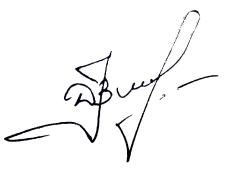 Методист высшей категории                  Н.В.Демина№п/пНаименование темыНаименование темыКоличество часовКоличество часовКоличество часовКоличество часов№п/пНаименование темыНаименование темыВсегоВсеготеорияпрактика1Изготовление открыткиИзготовление открытки1110 мин30 мин4 Айрис Фолдинг.Айрис Фолдинг.1110 мин30 мин6 Ниткография. Создание композиции ( сюжета ).Итоговый просмотрНиткография. Создание композиции ( сюжета ).Итоговый просмотр1110 мин30 минитогоитого3 часа3 часа3 часа